РЕШЕНИЕ 29.12.2015                                                                                                    № 28О внесении изменений и дополнений в решение Совета депутатов № 223 от 30.12.2014 г. «О бюджете муниципального образования Чкаловский сельсовет на 2015 год и на плановый период 2016-2017 годов»      В соответствии со статьёй 5 Устава муниципального образования Чкаловский сельсовет, руководствуясь  Бюджетным кодексом РФ Совет депутатов муниципального образования Чкаловский сельсовет решил: 1.Внести в решение Совета депутатов № 223 от 30.12.2014 г. «О бюджете муниципального образования Чкаловский сельсовет на 2015 год и плановый период 2016-2017 годов» следующие изменения и дополнения:1.1.В приложении 4 внести следующие изменения и дополнительно учесть:                                                                                                                                             тыс.руб1.2.В приложении 5 внести следующие изменения и дополнительно учесть:                                                                                                                      тыс.руб                         1.3. В приложении 6 внести следующие изменения и дополнительно учесть:                                                                                                                       тыс.руб                         2.Настоящее решение вступает в силу после обнародования.Глава муниципального                                                                                    образования                                                                                          С.А.Исайчев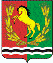 СОВЕТ ДЕПУТАТОВМУНИЦИПАЛЬНОГО ОБРАЗОВАНИЯ ЧКАЛОВСКИЙ СЕЛЬСОВЕТАСЕКЕЕВСКОГО РАЙОНА ОРЕНБУРГСКОЙ ОБЛАСТИтретьего созываКод бюджетной классификации Российской ФедерацииНаименование доходовСумма123ДОХОДЫ182 1 06 06033 10 0000 110Земельный налог+125,0182 1 06 06043 10 0000 110Земельный налог-217,0182 1 01 02021 01 0000 110Налог на доходы физических лиц +90,0182 1 06 01030 10 0000 110Налог на имущество+10,0949 1 08 04020 01 4000 110Госпошлина-8,0Наименование показателяРзПРСуммаОбщегосударственные вопросы0100+7,8Функционирование Правительства Российской Федерации, высших исполнительных органов государственной власти субъектов Российской Федерации, местных администраций0104+7,8Национальная безопасность и правоохранительная деятельность 0300-69,5Обеспечение пожарной безопасности0310-69,5Культура , кинематография 0800+37,2Культура 0801+37,2Национальная экономика0400+23,3Дорожное хозяйство(дорожные фонды)0409+23,3Физическая культура и спорт1100+1,2Физическая культура1101+1,2Общегосударственные вопросы94901000000000000+7,8Функционирование Правительства Российской Федерации, высших исполнительных органов государственной власти субъектов Российской Федерации, местных администраций94901040000000000+7,8Центральный аппарат94901047701002000+7,8Иные закупки товаров, работ и услуг для обеспечения государственных (муниципальных нужд)нужд94901047701002240+7,8Обеспечение пожарной безопасности94903100000000000-69,5Обеспечение пожарной безопасности94903100000000000-69,5Обеспечение деятельности служб защиты населения и территорий от чрезвычайных ситуаций и служб гражданской обороны94903100307005000-69,5Иные закупки товаров, работ и услуг для обеспечения государственных (муниципальных нужд)нужд94903100307005244-69,5Национальная экономика94904000000000000+23,3Дорожное хозяйство(дорожные фонды)94904090000000000+23,3Содержание и ремонт, капитальный ремонт автомобильных дорог общего пользования  и искусственных сооружений на них9490409770907500023,3Иные закупки товаров, работ и услуг для обеспечения государственных (муниципальных нужд)нужд94904097709075244+23,3Культура , кинематография 94908000000000000+37,2Культура 94908010000000000+37,2Организация культурно-досугового обслуживания населения94908010407125000+151,0Прочая закупка товаров, работ и услуг для государственных нужд94908010407125244+151,0Библиотечное, справочно-информационное обслуживание населения94908010407127000-113,8Иные закупки товаров, работ и услуг для обеспечения государственных (муниципальных нужд)нужд94908010407127244-113,8Физическая культура и спорт94911000000000000+1,2Физическая культура94911010000000000+1,2Выполнение работ по проведению физкультурных и спортивных мероприятий в соответствии с календарным планом физкультурных и спортивных мероприятий94911010507163000+1,2